FORM 4 PAPER 1 BUSINESS STUDIESMARKING SCHEMEOutline any four functions of an office in an organization.				(4 mks)Receiving informationRecording the information receivedDistributing the informationReproduction of documentsMailingSafeguarding the organizations propertyName the document used for the purposes described below in home trade. 		(4 mks)A document requesting a potential seller to supply the goods specified in it – local purchase order (LPO)A document signed by the buyer after receiving goods to ascertain that he/she has recieved the goods and in good condition and order – delivery noteDocument issued by seller to the buyer to correct an undercharge – debit noteDocument used by a potential buyer to seek for more information from a potential seller – letter on inquiry State any four factors that may limit entrepreneurship in an area.			(4 mks)Unfavorable government policies eg high taxationPoor infrastructure eg roads, electricityLack of entrepreneur skills/low levels of educationUse of poor technologyLack of adequate capitalIn-availability of marketIn-availability of raw materialsStiff competitionPeople’s retrogressive culture Political instabilityRecord the following transactions in the sales journal.				(5 mks)2006:January 2: Sold goods on credit to Wanje Shs. 4,000 invoice No. 001	3: Credit sales to Yusuf Shs. 10,000 invoice No. 002	4: Cash sales to Mutune Shs. 1,000 receipt No. 020	5: Credit sales to Cheruiyot shs. 15,000 invoice No. 003	7: Credit sales to Abdalla shs. 6,000 invoice No. 004Format = ½ 9x ½ = 4 ½ = total 5 mks(If candidate records transaction on 4th January, deduct 1 mk)Outline any four features of subsistence production.					(4 mks)Goods are not intended for sale/exchangePoor technology is used in productionLow outputGoods produced are of low qualityList down any four environments that constitute an external business environment. (4 mks)Legal and political environmentDemographic factorsEconomic environmentTechnological environmentCompetitive environmentPhysical environment Highlight any four challenges that an overpopulated country may face.		(4 mks)High levels of unemploymentHigh dependency ratioInadequate social amenities Strain on available resourcesHighlight any four ways in which a government can create an enabling environment for business. 											(4 mks)Development of physical infrastructure eg. Roads, electricity, water e.t.c.Ensuring political stability/protection of businesses.Formulating and implementing policies that favour businesses eg. Tax reduction, providing subsidies.Providing easy access to loans/credit.Providing necessary information to businesses e.g on the required standards.Juma and Oliech wants to start a business as a partnership. However, their contributions are not enough to raise the required capital. Advice them on other alternative sources of capital for their business. 									(4 mks)Trade credit/buy goods on creditLeasing and renting propertyBorrowing loans from banks and other financial institutionsInvoice discountingGetting items on hire purchase.Give four benefits of a bonded warehouses to an importer. 				(4 mks)Importers can prepare the goods for sale while in the warehouse.Importer has time to look for money to pay for customs duty.Importer can market the goods before paying customs duty.Importer is assured of safety and security while goods are in the warehouse.Goods can improve in quality. Ollin enterprises sells it/s goods at a margin of 20%. The following details were available for the year ended 30th April, 2014.Calculate:-Gross profit										(2 mks)Margin = Gross profit = 20% of netsales = = shs. 190,000 					(4 x ½ mk= 2mks)Total expenses 									(3 mks)Net profit = Gross profit – total expensesNet profit = 15% of sales= 15/100 x 950,000 = shs. 142,500Total expenses = Gross profit – Net profit= 190,000 – 142,500=shs. 47,500						(6 x ½ mk = 3 mks)The following information was extracted from the books of Almach enterprises for the year 2014.											(3 mks)Determine the capital of the business at the end of the year 2012.Closing capital = opening capital + additional investment – Drawings – Net loss.		= 203,000 + 20,000 – 13,000 – 24,000		= shs. 223,000 – shs. 37,000		= shs. 186,000State any four services that are offered by the post office.				(4 mks)Mailing servicesBusiness reply servicesInternet servicesSale of postage stampsFax servicesTelex services Highlight any four factors that may make communication to be effective. 		(4 mks)Use of a language that is easily understood.Free from interference eg. No noiseUse of an appropriate medium of communication.Proper timing of the messageLack of prejudice during communication.Use of familiar non-verbal signsKaribu Emporion Company owns a chain of supermarkets in several major towns in Kenya. Advice the owners on any four insurance policies that it can use for it’s supermarkets. (4 mks)Workman’s compensation policyFidelity guarantee policyTheft and burglary coverCash and goods on transit policyFire accident policyPersonal injury coverOutline any four circumstances under which air transport is suitable over other means of transport.											(4 mks)Incase the goods are highly perishableIncase good/services are urgently requiredWhere the goods are highly valuableIncase the goods/services are transported over very long distances.Where the goods are delicate in nature/fragile in nature. Write down whether the following factors cause a shift of the demand curve or movement along a demand curve.									(4 mks)The diagram below shows a demand curve in a certain product market.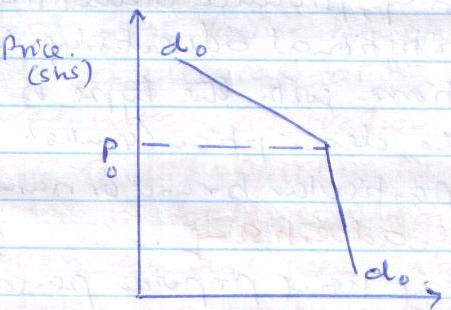 Give the name of the demand curve represented by d0d0. 				(1 mk)Kinked demand curveName the type of product market that experiences such a curve. 			(1 mk)Oligopoly market Outline any three features of an oligopoly market. 					(3 mks)Has few sellers and many buyers.Products are differentiatedThere is interdependence of firmsThere is price rigidity in the market.Outline any four benefits to a consumer if the channel used to distribute a certain commodity is short rather than a long channel.							(4 mks)Consumer may get goods while they are fresh eg. Perishable goods.Consumer may get the goods in time/avoid delay.Low cost of distribution may lead to low prices.Consumer is likely to get the goods in good condition as handling risks are minimized.Consumers will avoid exploitation by middle men in a longer channel of distribution.The following are types of advertising primary demand advertising, product advertising, celebrity advertising, institutional advertising. Match the following descriptions with the type of advertising that best suits the description. 						(4 mks)Advertising a particular brand or name of a specific product – Product Advertising Advertising using popular personalities – Celebrity Advertising It aims at popularizing new products to potential customers – Primary Demand Advertising It aims at making an organization more popular – Institutional Advertising One of the major services of commercial banks is lending money to their customers. Outline any three ways in which commercial banks lend money. 				(3 mks)Giving loans – short-term and long-term loansGiving bank overdraftsDiscounting bills of exchange and promissory notesIssuing credit cardsBuying government securities thereby lending to government Define the following terms as used in National income.				(4 mks)National income – total value of goods services produced in a country over a period of time/usually one year/total income to the owners of the factors of production in a country in a year.Gross domestic product – Total value of goods and services produced within a country in one year regardless of who produces them.Per capita income – Average income per person in a countryGross national product – Total value of goods and services produced by individuals of a given country irrespective of whether they are produced within the country or outside the country. Outline any four benefits to a country as a result of delocalization of firms. 	(4 mks)Rural-urban migration is reducedA lot of job opportunities are created in rural areas.There is balanced regional developmentResources are well utilized.Reduces congestion and associated problems in urban areas.Leads to general development of rural areas.Give four reasons why the government may prefer borrowing funds from internal sources rather than borrowing externally. 							 (4 mks)External borrowing may have strings attached/conditions given.Government may raise a substantial amount internally compared to external borrowing.Government can use internal borrowing to influence economic policies eg. Reducing inflation. External borrowing cannot be used to influence economic policies.Interest paid is still used to develop the country unlike in external borrowing where interest earned developed the lending countries. List down the types of expenditures that are included in the measurement of national income using the expenditure method. 								(4 mks)Expenditure by the individuals/households/consumers consumptionExpenditure by firms/businesses – investmentExpenditure by the government/Government expenditureNet expenditure on imports – exports – imports Sale journalSale journalSale journalSale journalSale journalDate Particulars Invoice No. Ledgers folioAmount 2006 Jan 2Wanje 001Sh4,0003Yusuf 002Sh 10,0005Cheruiyot 003Sh15,0007Abdalla004Sh6,00035,000Shs.Purchases 500,000Net sales 950,000Closing stock 200,000Net profit is 15% of sales Shs.Capital on 1/01/2014203,000Drawings during the year 13,000Additional investment during the year 20,000Net loss during the year 24,000FactorEffect A change in consumers income Shift An increase in the sales tax of a productShift Change in price of the commodity Movement alongFuture expectations that price will increase Shift 